OBJECTIVETo gain experience and knowledge in a challenging work environment while utilizing my skills to provide benefits to the organization.                                           Academic Qualification Bachelors in Commerce:	    2009   University Of Karachi Intermediate in commerce:	    2007   Board of Intermediate Education Karachi  Metric:                                           2004   Board of Secondary Education Karachi EXPERIENCEAs a Commi  in pastry Kitchen Working as a Pastry  commis 1 at Park  Rotana & Park Arjaan by Rotana Abu Dhabi  UAE  From 8th June 2014 to dateEnsure the highest standards and consistent quality in the daily preparation and keep up to date with the new products, recipes and preparation techniques.Instruct and lead subordinates through their daily requirements in food preparation and actively take part in set up of buffets and special functionsCoordinate and participate with other sections of requirements, cleanliness, wastage and cost control.Worked As a pastry Commis 1 in Mercure Grand Hotel Al ain UAE  From 7st March 2011 to 20th may 2014Support the Chef de Partie or Sous Chef in the daily operation and work.Work according to the menu specifications by the Chef de Partie.Keep work area at all times in hygienic conditions according to the rules set by the hotel.Control food stock and food cost in his section.

Worked as a comis pastry  in Ramada plaza Hotel KarachiPakistan from 15/10/2008 to 25/12/2010Instruct and lead subordinates through their daily requirements in food preparation and actively take part in set up of buffets and special functionsCoordinate and participate with other sections of requirements, cleanliness, wastage and cost control.Keep work area at all times in hygienic conditions according to the rules set by the hotel.Control food stock and food cost in his section.worked As a comis pastry  in Hotel Mehran Karachi Pakistan from03/09/2006 to 27/10/2007Keep work area at all times in hygienic conditions according to the rules set by the hotel.Instruct and lead subordinates through their daily requirements in food          preparation                                                                                                                                                               and actively take part in set up of buffets and special functionsCoordinate and participate with other sections of requirements, cleanliness, wastage and cost control.Control food stock and food cost in his section.worked As a trainee in pastry kitchen in SARENA hotel gilgit baltistan  Pakistan from27/02/2005 to 01/08/2006Keep work area at all times in hygienic conditions according to the rules set by the hotel. Coordinate and participate with other sections of requirements, cleanliness, wastage and cost control..HACCP  CERTIFICATE Issued  from Al Ain UAETRAINING & CERTIFICATE*      F & B server*     Fire safety  LANGUAGES:-  Fluent In English, Urdu &Hindi  COMPUTER SKILLS:-Ms-Office, Microsoft, Internet Surfing, __________________________________________________PERSONALFather’s Name	  	: 		Shamir ShahDate of Birth		:    		19 jan 1987Place of Birth		:  		pakistan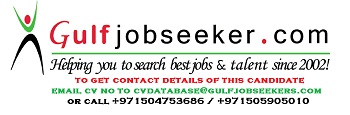 Gulfjobseeker.com CV No: 1461822